Dream Design Maths Challenge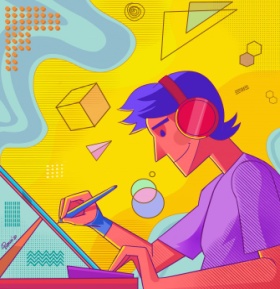 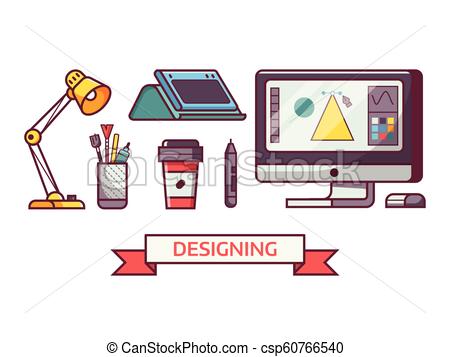 Task 1:You have a maximum of 20 minutes and a budget of £2150 to research what you would like in your dream bedroom.Create a an image of your perfect bedroomYou can have anything in your room but you MUST include the following:Bed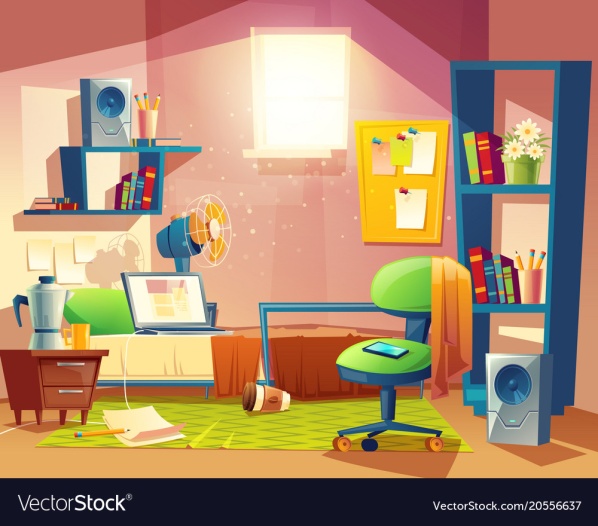 WardrobeDrawersDeskLampCreate a spreadsheet for your design projectE.g.  Task 2:List the price of your items in ascending order.

What percentage (%) of the budget have you spent on furniture? 



Extension: Convert the answer to a decimal (3 d.p)

What fraction of the budget have you spent on the bed?


Extension: Show the answer as a percentage (%)



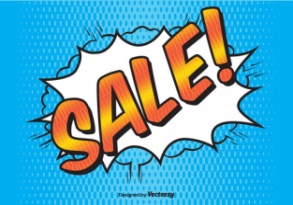 The wardrobe is in a flash sale and has been discounted by 7%.  How much does it cost now?



If you had £273 in your bank account at the start, how much will you be overdrawn when you finish your room?



Your Budget has been increased by 17%.  How much can you spend now?How would you spend the extra money?  Explain your answer.

ItemCost (£)Total (cumulative)Bed349.99349.99Wardrobe169.99519.98